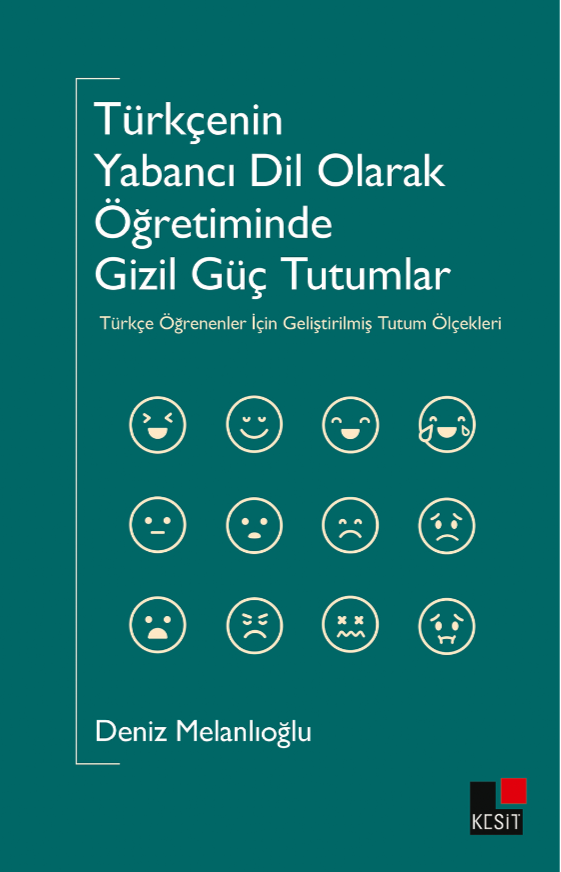 Türkçeyi Yabancı Dil Olarak Öğrenenler İçin Dinleme Tutumu ÖlçeğiTaslak Ölçekteki Madde NoMaddeler Hiçbir zamanNadiren Bazen Genellikle Her zaman 13İyi bir dinleyici olduğumu düşünürüm.6Dinlerken yorulduğumu hissederim.3Dinlerken bilmediğim kelimelerle karşılaşmaktan korkarım.15Türkçe öğrenirken daha fazla dinleme etkinliği yapmak isterim.6Dinleme etkinliklerini yapmaktan zevk alırım.2Dinlemektense okumayı tercih ederim.8Dinlenilen konuyla ilgili ön bilgim olmadığında endişelenirim.14Dinlerken dikkatim dağıldığında dinlemeyi bırakırım.1Dinlerken kendimi güvende hissederim.9Dinlediğim metnin ana fikrini anlayamadığımda kaygılanırım.5Arkadaşlarımın dinlemede benden daha iyi olduğunu düşünürüm.24Dinleme etkinliklerinin gereksiz olduğunu düşünürüm.28Dinleme metni/konusu ilgimi çekmediğinde dinlemek istemem.21Dinlerken not almadığımda kaygılanırım.4Dinleme becerimi Türkçe iletişimde kullanmak isterim.27Konuşmacının ses tonu alçaksa dinlemek istemem.23Neden dinlediğimi bilmediğimde canım sıkılır.32Dinlerken sözlük kullanamadığım için tedirgin olurum.31Dinleyerek daha iyi öğrendiğimi düşünürüm.26Dinlediklerimi özetlemeyi severim.40Dinleme metnini bir kez dinlediğimde huzursuz olurum.30Dinlediğim metinde bilmediğim kelime sayısı fazlaysa dinlemek istemem.39Dinlediklerimde farklı cümle yapılarıyla karşılaştığımda kendimi baskı altında hissederim.38Daha iyi anlayabilmek için metni birkaç defa dinlemek isterim.